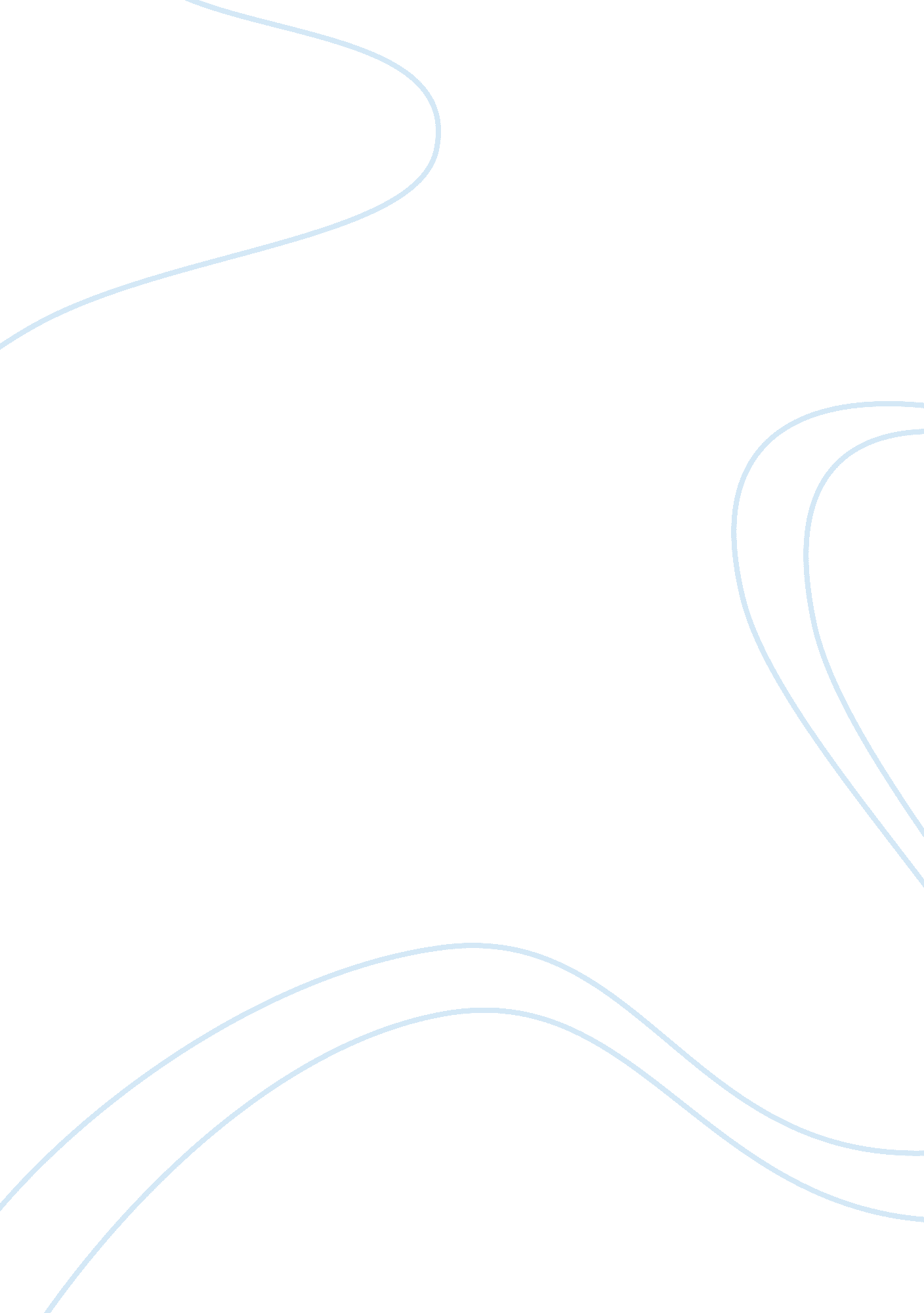 Cooperative learning benefits for english language learners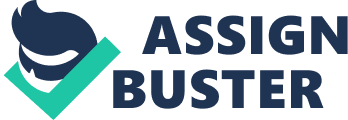 New York and California have the largest population of ELL pupils. Both provinces have believe bilingual instruction is non working every bit good as Teaching English as a Second Language ( TESL ) plans in assisting ELL pupils reach high degrees of academic accomplishment ( Whitelaw-Hill, 1995 ) . Exit rates by type of plan after 3 old ages Grade Level of ESL come ining pupil A A A Kindergarten 79. 30 % A A 2nd A 67. 50 % A A 6th A 32. 70 % Support for bilingual instruction has waned over the old ages because of struggles and confusion between ends and aims. Bilingual instruction 's aims of keeping and increasing native linguistic communication accomplishments have conflicted with their ends of learning English. The inquiry still exists as more and more provinces move off from bilingual instruction: What is the most effectual manner to advance academic accomplishment amongst English Language Learners ( ELL ) ? The research shows nine proven schemes for bettering academic accomplishment for all pupils ( Marzano, 2001 ) . The nine proven schemes for bettering academic accomplishment are: 1 ) Identifying similarities and differences. 2 ) Summarizing and note pickings. 3 ) Reinforcing attempt & A ; supplying acknowledgment. 4 ) Homework & A ; pattern. 5 ) Nonlinguistic representation. 6 ) Cooperative acquisition. 7 ) Puting aims & A ; supplying feedback. 8 ) Generating & A ; Testing Hypothesis. 9 ) Cues, inquiries, & A ; progress organisers. The end of this paper is to show research which identifies the benefits of using concerted acquisition in Science and English categories for ELL pupils. ELL pupils benefit in different topics and at different degrees from concerted acquisition. First, ELL pupils benefit from broad scope of instructional schemes which include concerted acquisition ( Berman, 1995 ) . Second, integrating concerted acquisition schemes improved the scientific discipline accomplishment with high school pupils ( Correa, 1995 ) . Third, concerted acquisition schemes are effectual in bettering the linguistic communication proficiency, comprehension, and critical thought accomplishments in simple schools ( Fernandez, 1992 ) . Fourth, concerted acquisition schemes improved English composing accomplishments of college pupils ( Gooden-Jones 1998 ) . Fifth, concerted acquisition along with other effectual instruction schemes will break run into the demands of pupils ( Leduc, 1990 ) . Literature Review Do ELL pupils benefit from a broad scope of instructional schemes? Ell pupils do profit from a broad scope of instructional schemes ( Berman, 1995 ) . In his survey Berman focused on eight schools which provided model instruction to ELL pupils at their class degree in Mathematics, Science and Language Arts. Berman solicited nominations for schools from knowing people from the local, province, and national degree. From those nominations a preliminary showing trial composed of a phone interview and a one twenty-four hours site visit was conducted. Finally, out 125 schools nominated eight where selected for more a more intensive survey. During the intensive survey a choice figure of module, staff, and decision makers were interviewed. Focus group meetings with pupils and their parents were held. Demographic, fiscal, and appraising information was collected and analyzed. Finally, interviews with external spouses, territory and province functionaries were conducted. The consequences suggested multiple benefits of concerted acquisition for ELL pupils. First, concerted acquisition was a critical constituent of the school-wide vision for pupil accomplishment. Second, Language development, like concerted acquisition, schemes were adapted for different capable affair and classs pupils were involved in. For illustration, some categories utilised groupings of 2, 3 or even 4 pupils which besides affected the schoolroom agreement of pupils. Finally, concerted acquisition and hands-on activities kept ELL pupils engaged in the acquisition procedure. How make you efficaciously incorporate larning schemes to Better Science Achievement? Concerted acquisition is one manner in which to efficaciously better scientific discipline accomplishment ( Correa, 1995 ) . The intent of the survey by Marilyn Correa was prompted by the hapless accomplishment, negative attitudes, and anxiousness of 9th class scientific discipline ELL pupils. Ninety pupils participated in the survey because the class they took was a `` needed class '' . The pupils were assigned to cooperative larning groups. The pupils were given specific undertakings matching to the course of study but necessitating exploratory and fact-finding methods instead than reading from a text edition. In add-on, the instructor contacted parents by telephone and wrote to them in multiple linguistic communications about ways in which to help their kid in scientific discipline. The consequences indicated student accomplishment increased on instructor made standard referenced pre and station trial. There was an addition in student engagement in the scientific discipline carnival and attitudes towards scientific discipline improved. Marilyn Correa suggests betterment for concerted acquisition would be the development of trials which reflect category activities, creative activity of a parent-guide, and proviso for tutoring options. Can cooperative larning develop English authorship proficiency for ELL college pupils? Concerted acquisition can better academic accomplishment in English Language Arts ( Fernandez 1992, Gooden-Jones 1998 ) . The survey by Fernandez investigated the effectivity of enrichment activities in developing the linguistic communication proficiency, comprehension, and critical thought accomplishments of ELL pupils. 19 ELL pupils from kindergarten to 5th class were selected. The pupils participated in a myriad of activities such as: cookery, field trips, humanistic disciplines, computing machine activities and concerted group undertakings related to angle and pond life. Subjects participated in 30-minute Sessionss held twice a hebdomad over a period of 10 hebdomads. The pupils were required to take a pretest and a posttest. The consequences from the trial showed the bulk of the pupils showed an betterment of 25 % on their natural tonss in verbal linguistic communication and engagement. Additionally, observations included improved self-esteem and critical thought accomplishments. The intent of the survey by Epsen Gooden-Jones was to depict the procedure involved in the execution of concerted acquisition schemes in the development of English composing proficiency of ELL college pupils. The 10 ELL pupils chosen for the survey were all voluntaries who committed to a four month, twice a hebdomad for four two hours each twenty-four hours. Students were continually monitored through observations, reexamining pattern essays, questionnaires and interviews. The concerted acquisition schemes focused on all facets of the authorship procedure. The result for the participants in the survey is that eight passed the college composing assessment trial. The consequences show pupils may profit from concerted acquisition activities. Interaction among equals was highest during the brainstorming, redacting, re-organization and alteration portion of the authorship procedure. Additionally, all pupils expressed the feeling they had improved authorship accomplishments and viewed authorship as a manner of acquisition. Is concerted larning the solution for bettering pupil academic accomplishment? Concerted acquisition is one of many research based schemes which improves the academic accomplishment of ELL pupils ( Leduc 1990 ) . Poor public presentation on standardised tests and minimum category engagement by ELL pupils are two grounds which prompted Ellen LeDuc to look into the impact of concerted acquisition on ELL pupils. LeDuc chose one school with a focal point on 2nd class ELL pupils in a scientific discipline category. The 10 hebdomad plan which the pupils were involved with utilised concerted acquisition schemes for utilizing the scientific method of probe, hands-on activities, experiments, music, originative motion done to poetry, and a scientific discipline just exhibit. The consequences found the pupils made important additions in their content cognition, vocabulary truth, and their ego regard. LeDuc concluded a comprehensive plan utilizing bilingual, concerted acquisition and active engagement for all pupils in a broad scope of instructional activities will break run into the demands of pupils with limited English proficiency. Decision Based on the research presented, concerted acquisition is good in a myriad of ways to ELL pupils. Concerted larning provides a comprehensive list of benefits which include but are non limited to: Fostering positive mutuality because all of the pupils rely upon each other. Second, it promotes face-to-face interaction between persons. Third, it requires single and group answerability. Fourth, interpersonal and small-group accomplishments are learned such as solid communicating, trust, leading, decision-making, and struggle declaration. Fifth, group processing accomplishments provide how pupils can better and to measure how they are making. Finally, concerted acquisition must be portion of a instructor 's repertory for teaching ELL pupils ( Hough, 1993 ) . 